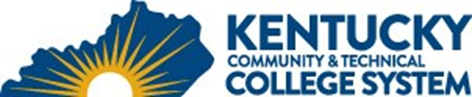 CONFLICT OF INTEREST FORMKCTCS BOARD OF REGENTSThe conflict-of-interest form should indicate whether a Regent has an economic interest in or acts as an officer or a director of any outside entity whose financial interest would reasonably appear to be affected. The Regent should also disclose any personal, family business, or volunteer affiliations that may give rise to a real or apparent conflict of interest. Regents must strictly follow all relevant federally and organizationally established policies, procedures, regulations, and guidelines in financial conflicts.Please describe below any relationships, transactions, positions you hold (volunteer or otherwise), or circumstances that you believe could contribute to a conflict of interest:_____I have no conflict of interest(s) to report. OR_____I have the following conflict of interest to report. Please specify other nonprofit and for-profit boards you and your spouse sit on, any for-profit businesses for which you or an immediate family member are an officer or director, or a majority shareholder, and the name of your employer and any businesses you or your family member own:1. _______________________________________________________2. _______________________________________________________3. _______________________________________________________I hereby certify that the information set forth above is true and complete to the best of my  knowledge.Regent’s Signature  _______________________________	Date ____________